Broccoli Salad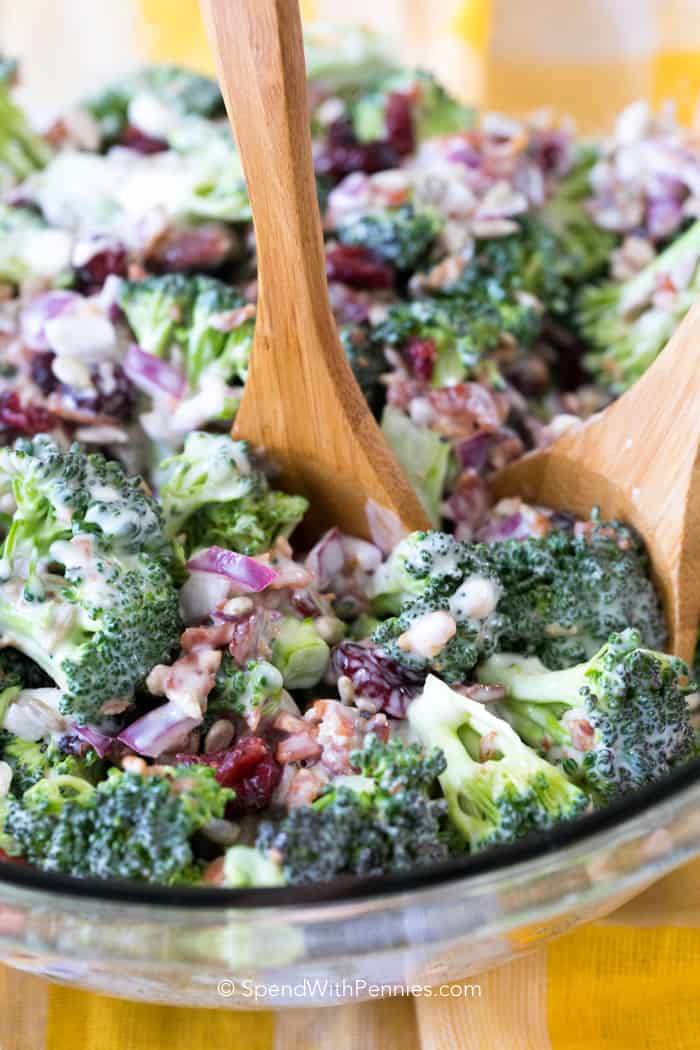 Prep Time: 15 minutesCook Time: 15 minutesTotal Time: 90 minutesYield: 20 servings